НОВОСТИ СПОРТА И ВФСК ГТО Верхнехавского муниципального районВ Верхней Хаве на базе нашей стрелковой секции молодёжь района активно готовится к соревнованиям по допризывной подготовке.

Сегодня здесь прошли учебно-тренировочные сборы с участием 20 юных спортсменов.

- В этом году впервые у нас образовалась команда девочек. Они наравне с мальчишками стреляли, плавали в бассейне, разбирали автомат и прыгали в длину. Уверен, к областным соревнованиям мы успеем отлично подготовиться, - заявил тренер Александр Елисеев.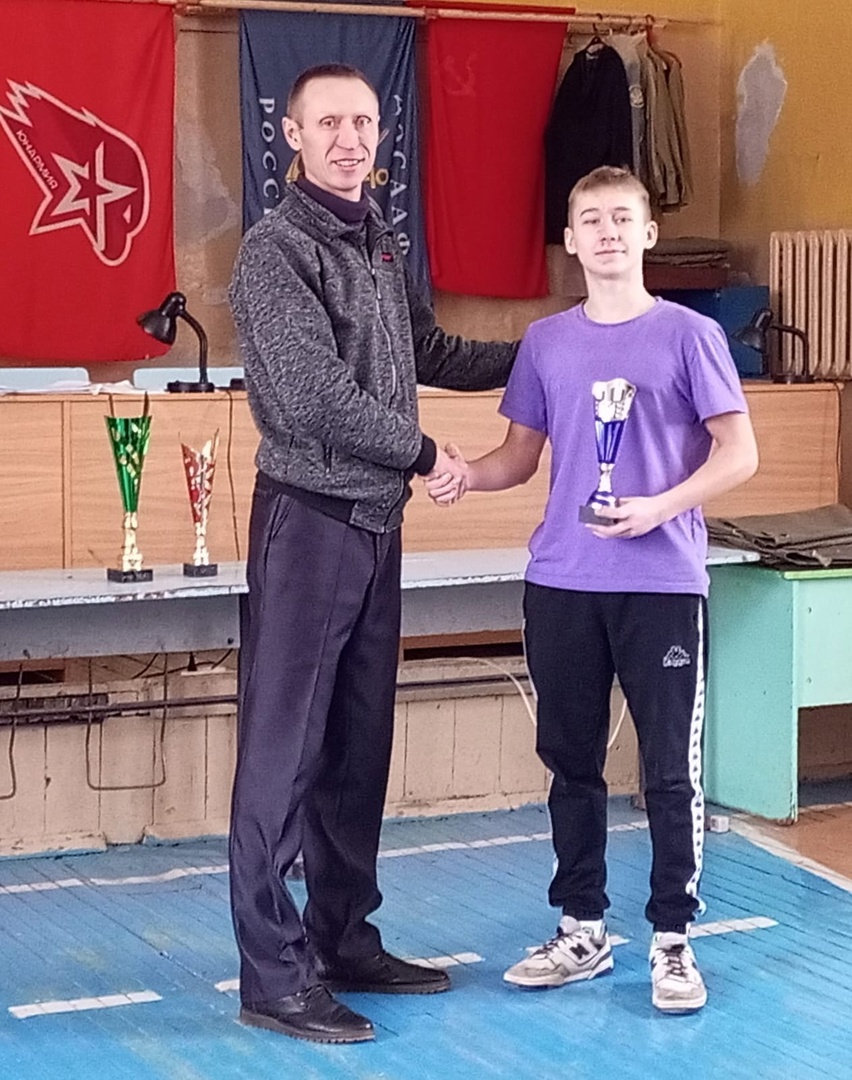 